Year One 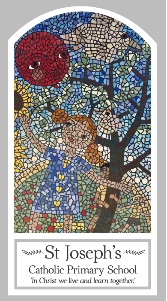 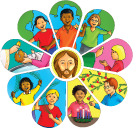 Reconciliation – Inter- Relating Topic 8: Being Sorry  Key WordsKey WordsWordDefinitionchoice A selection from which you can choose. happyA feeling when your smile. sadA feeling when you frown. disappointedA feeling of being let down. sorry A word we use to let other know we want to be forgiven. forgiveTo forget about the bad things a person has done. rulesGuide to of how to make good choices. wrongA bad choice rightA good choicefeelingIs an emotion. loveIs a feeling of intense happiness. Sign of Peace Words we use in church as a response. Peace be with you Words we use in church as a response.Big QuestionWhy should we be sorry?My first thoughts:What will I learn?To talk about their experiences and feelings about making choices.               To say what they wonder about concerning making choices.            To recognise the story of the call of Levi and the encounter of Jesus with Zacchaeus as religious stories.        To recognise some religious words like ‘being sorry’ and ‘forgiveness’. To recognise that people say sorry and forgive each other because they follow Jesus.To ask and respond to questions about the consequences that choices have on others and themselves.   To ask and respond to questions about being sorry for the wrong choices they have made.                                                                                                                                                              To ask questions about how it can sometimes be difficult to forgive others. To retell the story of the call of Levi, the encounter of Jesus with Zacchaeus and/or the advice of Isaiah.To use religious words like ‘forgiveness’ and ‘be sorry’ when they or others have made wrong choices.                                            To describe ways in which people say sorry and forgive each other because they follow Jesus.                                                                             